ПРАВИТЕЛЬСТВО РОССИЙСКОЙ ФЕДЕРАЦИИПОСТАНОВЛЕНИЕот 30 января 2023 г. N 129ОБ УТВЕРЖДЕНИИ ПРАВИЛОКАЗАНИЯ ФИЗКУЛЬТУРНО-ОЗДОРОВИТЕЛЬНЫХ УСЛУГВ соответствии с частью 2 статьи 10 Федерального закона "О физической культуре и спорте в Российской Федерации" и статьей 39.1 Закона Российской Федерации "О защите прав потребителей" Правительство Российской Федерации постановляет:1. Утвердить прилагаемые Правила оказания физкультурно-оздоровительных услуг.2. Настоящее постановление вступает в силу с 1 сентября 2023 г. и действует до 1 сентября 2029 г.Председатель ПравительстваРоссийской ФедерацииМ.МИШУСТИНУтвержденыпостановлением ПравительстваРоссийской Федерацииот 30 января 2023 г. N 129ПРАВИЛА ОКАЗАНИЯ ФИЗКУЛЬТУРНО-ОЗДОРОВИТЕЛЬНЫХ УСЛУГI. Общие положения1. Настоящие Правила регулируют отношения между потребителями (заказчиками) и исполнителями в сфере оказания физкультурно-оздоровительных услуг.2. Для целей настоящих Правил используются следующие основные понятия:"заказчик" - физическое лицо, юридическое лицо или индивидуальный предприниматель, имеющие намерение заказать либо заказывающие физкультурно-оздоровительные услуги в пользу потребителя на основании договора об оказании физкультурно-оздоровительных услуг (далее - договор);"дистанционный способ" - способ заключения договора посредством использования информационно-телекоммуникационной сети "Интернет" на основании ознакомления потребителя с предложенным исполнителем описанием услуги.Понятия "потребитель" и "исполнитель" используются в настоящих Правилах в значениях, установленных Законом Российской Федерации "О защите прав потребителей".Понятие "физкультурно-оздоровительная услуга" используется в настоящих Правилах в значении, установленном Федеральным законом"О физической культуре и спорте в Российской Федерации".3. Исполнитель самостоятельно определяет перечень оказываемых физкультурно-оздоровительных услуг из предусмотренных перечнем видов физкультурно-оздоровительных услуг, утвержденным распоряжением Правительства Российской Федерации от 6 сентября 2021 г. N 2466-р.4. Настоящие Правила доводятся до сведения потребителя (заказчика) в наглядной и доступной форме (информационный стенд, доска объявлений, сайт в информационно-телекоммуникационной сети "Интернет", страница в социальных сетях).5. Порядок определения стоимости оказания физкультурно-оздоровительных услуг, предоставляемых организациями, являющимися автономными, бюджетными или казенными государственными (муниципальными) учреждениями, устанавливается органами, осуществляющими функции и полномочия учредителей. Организации иных организационно-правовых форм устанавливают стоимость оказания физкультурно-оздоровительных услуг самостоятельно.6. Цена по договору должна быть одинаковой для всех потребителей (заказчиков), за исключением случаев, когда законодательством Российской Федерации или локальными нормативными актами исполнителя допускается предоставление льгот и преимуществ для отдельных категорий потребителей (заказчиков) (далее - льготы).7. Исполнитель вправе самостоятельно устанавливать правила посещения организации, оказывающей физкультурно-оздоровительные услуги, и пользования физкультурно-оздоровительными услугами, не противоречащие законодательству Российской Федерации и настоящим Правилам.II. Информация о физкультурно-оздоровительных услугах,порядок заключения договора8. Исполнитель помимо информации, доведение которой предусмотрено Законом Российской Федерации "О защите прав потребителей", до заключения договора и в период его действия обязан предоставлять потребителю (заказчику) следующую информацию:а) перечень оказываемых физкультурно-оздоровительных услуг, форм и (или) условий их предоставления, в том числе информация о форме и порядке их оплаты;б) сведения о сроках оказания физкультурно-оздоровительных услуг;в) сведения об условиях изменения или расторжения договора;г) перечень и цена дополнительных платных физкультурно-оздоровительных услуг (при наличии), оказываемых исполнителем за отдельную плату в рамках заключенного договора, условия их приобретения и оплаты;д) перечень категорий лиц, имеющих право на получение льгот, а также перечень льгот, предоставляемых при оказании физкультурно-оздоровительных услуг в соответствии с законодательством Российской Федерации;е) способы оплаты физкультурно-оздоровительной услуги;ж) адрес, по которому принимаются претензии потребителя (заказчика);з) номера телефонов исполнителя;и) информация о Законе Российской Федерации "О защите прав потребителей".9. Информация, указанная в пункте 8 настоящих Правил, предоставляется исполнителем таким образом, чтобы можно было свободно ознакомиться с ней неограниченному кругу лиц в течение всего рабочего времени исполнителя, доводится до сведения потребителя (заказчика) на русском языке и дополнительно по усмотрению исполнителя на государственных языках субъектов Российской Федерации и родных языках народов Российской Федерации в наглядной и доступной форме (информационный стенд, доска объявлений, сайт в информационно-телекоммуникационной сети "Интернет", страница в социальных сетях).10. При недоведении исполнителем до сведения потребителя (заказчика) информации об адресе для направления претензий такие претензии потребителя (заказчика), направленные по адресу фактического осуществления деятельности исполнителя, считаются полученными исполнителем. При этом при заключении договора дистанционным способом претензии потребителя (заказчика) могут быть направлены на адрес электронной почты исполнителя.11. Договор может быть заключен в письменной форме, в том числе дистанционным способом с помощью электронных либо иных технических средств, позволяющих воспроизвести на материальном носителе в неизменном виде содержание сделки.12. Отказ исполнителя либо потребителя (заказчика) от исполнения договора возможен в порядке и случаях, которые предусмотрены гражданским законодательством Российской Федерации и законодательством Российской Федерации о защите прав потребителей.III. Особенности заключения договора дистанционным способом13. При заключении договора с потребителем (заказчиком) дистанционным способом исполнитель предоставляет потребителю (заказчику) подтверждение заключения договора на условиях оферты, которая содержит существенные условия договора, после получения исполнителем сообщения потребителя (заказчика) о намерении заключить договор.Указанное подтверждение должно содержать номер заказа или иной способ идентификации заказа, который позволяет потребителю (заказчику) получить информацию о заключенном договоре и его условиях.14. Оплата услуг потребителем (заказчиком) путем перевода средств на счет третьего лица, указанного исполнителем, не освобождает исполнителя от обязанности осуществить возврат уплаченной потребителем (заказчиком) суммы как при отказе от исполнения договора, так и при оказании физкультурно-оздоровительных услуг ненадлежащего качества.IV. Условия предоставленияфизкультурно-оздоровительных услуг15. При оказании физкультурно-оздоровительных услуг исполнитель обеспечивает соблюдение требований к качеству их оказания в соответствии с Законом Российской Федерации "О защите прав потребителей".16. Исполнитель обязан обеспечить инвалидам и людям с ограниченными возможностями здоровья условия для беспрепятственного доступа к местам оказания физкультурно-оздоровительных услуг, установленные законодательством Российской Федерации.17. Исполнитель по просьбе потребителя (заказчика) или в случае необходимости без указанного обращения обязан без взимания дополнительной оплаты обеспечить:а) вызов скорой медицинской помощи;б) пользование аптечкой для оказания первой помощи.18. Порядок учета, хранения и утилизации (уничтожения) забытых вещей потребителя (заказчика) у исполнителя определяется исполнителем.19. Оформление и использование (продление срока действия, возобновление и переоформление) абонемента (клубной карты) на оказание физкультурно-оздоровительных услуг осуществляются в соответствии с условиями договора.V. Ответственность исполнителя и потребителя (заказчика)20. За неисполнение или ненадлежащее исполнение договора и (или) обязательств при оказании физкультурно-оздоровительных услуг исполнитель и потребитель (заказчик) несут ответственность в соответствии с законодательством Российской Федерации.21. Потребитель (заказчик) несет ответственность и возмещает реальный ущерб в случае утраты или повреждения по его вине имущества исполнителя, нарушения обязательств по договору в соответствии с законодательством Российской Федерации, настоящими Правилами и условиями договора.22. Вред, причиненный жизни или здоровью потребителя в результате предоставления физкультурно-оздоровительных услуг ненадлежащего качества, подлежит возмещению исполнителем в соответствии с законодательством Российской Федерации.23. Оценка соблюдения настоящих Правил осуществляется в рамках федерального государственного контроля (надзора) в области защиты прав потребителей.24. Стороны освобождаются от ответственности за полное или частичное неисполнение обязательств по договору в случае непредвиденных обстоятельств, возникших после его заключения в результате событий чрезвычайного характера (форс-мажорные обстоятельства), которые стороны не могли предвидеть и предотвратить.VI. Особенности оказания отдельных видовфизкультурно-оздоровительных услуг25. В случае оказания физкультурно-оздоровительных услуг, предусмотренных пунктами 1 и 2 перечня видов физкультурно-оздоровительных услуг, утвержденного распоряжением Правительства Российской Федерации от 6 сентября 2021 г. N 2466-р, исполнитель обязан обеспечить до оказания таких услуг инструктаж о технике безопасности потребителя, о чем получить подпись потребителя в соответствующем журнале проведения инструктажа. Правила техники безопасности утверждаются локальным актом исполнителя.В случае отказа потребителя от прохождения инструктажа о технике безопасности потребитель самостоятельно несет риски, связанные с нарушениями техники безопасности.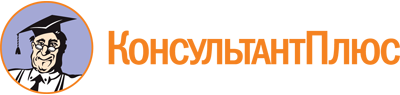 Постановление Правительства РФ от 30.01.2023 N 129
"Об утверждении Правил оказания физкультурно-оздоровительных услуг"Документ предоставлен КонсультантПлюс

www.consultant.ru

Дата сохранения: 06.02.2023
 